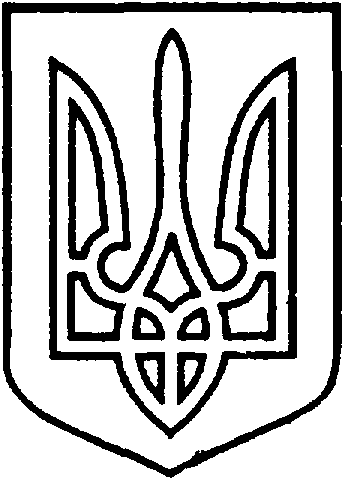 УКРАЇНАВІЙСЬКОВО-ЦИВІЛЬНААДМІНІСТРАЦІЯМІСТАСЄВЄРОДОНЕЦЬКЛУГАНСЬКОЇОБЛАСТІРОЗПОРЯДЖЕННЯКЕРІВНИКА ВІЙСЬКОВО-ЦИВІЛЬНОЇ  АДМІНІСТРАЦІЇЛуганська обл., м. Сєвєродонецьк,бульвар Дружби Народів, 3228 грудня2020 року								      №1278Про надання грошової допомоги за рахунок коштів державного бюджету у зв’язку з надзвичайною ситуацією природного характеру, яка виникла у вересні-жовтні 2020на території Сєвєродонецької міської ради	Керуючись пунктом 8 частини 3 статті 6 Закону України «Про військово-цивільні адміністрації», на виконання розпорядження Кабінету Міністрів України від 13.10.2020 №1269-р «Про виділення коштів з резервного фонду державного бюджету»ЗОБОВ’ЯЗУЮ:	1.Виплатити грошову допомогу за рахунок коштів державного бюджету постраждалим у зв’язку з надзвичайною ситуацією природного характеру, яка виникла у вересні-жовтні 2020року на території Сєвєродонецької міської ради, за переліком (Додаток 1,2).	2. Управлінню праці та соціального захисту населення Військово-цивільної адміністрації міста Сєвєродонецьк Луганської області виплатити допомогу згідно додатку.	3. Розпорядження підлягає оприлюдненню.	4.Контроль за виконанням цього розпорядження покласти на виконуючого обов’язки заступника керівника Військово-цивільної адміністрації міста Сєвєродонецьк Луганської області Максима ЧЕРЕВКА.Керівник військово-цивільної адміністрації			Олександр СТРЮК